FICHE DU PRODUIT     Déchargez online: www.iwcb.ro/enSociété:      Le nom du produit:       Cépage (%):       L’an de production:      Pays:                              Région:           Appellation:      Les caractéristiques du produit:Cod du classification de l’ Annexe 1 OIV:      Couleur (sélectez, svp):    Contenu du sucre (sélectez, svp):           (Pour les vins tranquilles)                         Contenu du sucre (sélectez, svp):   (Pour les vins effervescents)    Alcool (%vol):      			Sucre résiduel (g/l):      Barique (sélectez, svp):	 Pression de la bouteille (bar):       (Pour les vins effervescents )                    Capacité de la bouteille:	 Le volume commercial du vin disponible (litres):      Le nom du vinificateur:      Prix Ex Works (sélectez, svp):  (Prix de liste, sans TVA, à la cave)Moyens de vente (sélection multiple permise) A la cave			 Internet			 Magasins de vins Supermarchés		 Distribution en gros	 D’autres moyens      Date:       				Signature: ______________________FICHE DU PRODUITS / ANNEX ETIQUETTEInsérez, s’il vous plait, l’étiquette et la contre-étiquette du produit. Dans les situations spéciales nous acceptons des photos du produit. S’il n’est pas encore disponible une étiquette commerciale, expliquez, s’il vous plait, le motif.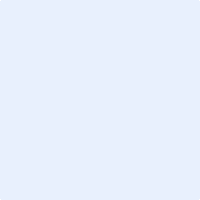 